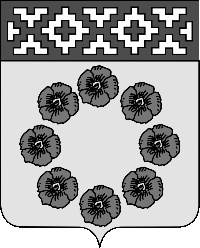 ПОСТАНОВЛЕНИЕАдминистрации Пестяковского муниципального районаИвановской  области      « 04» августа 2020 г.  № 253                                                          пос. Пестяки «ОБ УТВЕРЖДЕНИИ  ПЛАНА ОРГАНИЗАЦИИ ЯРМАРОК НА 2021 ГОД НА ТЕРРИТОРИИ ПЕСТЯКОВСКОГО МУНИЦИПАЛЬНОГО РАЙОНА ИВАНОВСКОЙ ОБЛАСТИ»      Руководствуясь статьей 11Федерального Закона  от 28.12.2009г. №381-ФЗ   «Об основах государственного регулирования торговой деятельности в Российской Федерации», Постановлением Правительства Ивановской области от 22.11.2012 г. № 481-п «Об утверждении порядка организации ярмарок на территории  Ивановской области и продажи товаров (выполнения работ, оказания услуг) на них», Уставом Пестяковского муниципального района,  постановляю:          1. Утвердить План организации ярмарок на 2021 год на территории Пестяковского муниципального района (Приложение).         2.   Контроль  за выполнением настоящего постановления оставляю за собой.        3.  Настоящие постановление вступает в силу со дня его принятия.  Временно исполняющий обязанности  Главы Пестяковского муниципального района                               Е.А. Железнова                                                                                                                                                               Приложение к постановлению Администрации Пестяковского муниципального района                                                                                                                                                                                 от «04 » августа 2020 г. № 253 Планорганизации ярмарок на 2021 год на территорииПестяковского муниципального района Ивановской области№п/пОрганизатор ярмаркиОрганизатор ярмаркиОрганизатор ярмаркиОрганизатор ярмаркиВид ярмарки (праздничная, выходного дня, сезонная)Тип ярмарки (универсальная, сельскохозяйственная, специализированная (с указанием специализации))Дата начала и дата окончания проведения ярмарки№п/пФИО руководителя юридического лица или индивидуального предпринимателя, дата государственной регистрацииАдрес места проведения ярмаркиИННОГРНВид ярмарки (праздничная, выходного дня, сезонная)Тип ярмарки (универсальная, сельскохозяйственная, специализированная (с указанием специализации))Дата начала и дата окончания проведения ярмарки1.Временно исполняющий обязанности Главы Пестяковского муниципального района Железнова Елена Александровна, 16.04.2020 годп. Пестяки, ул. Стадионная(территория стадиона)«День посёлка»37180008131023701700142ПраздничнаяУниверсальная  07.08.2021г. (10:00 - 14:00)2.Временно исполняющий обязанности Главы Пестяковского муниципального района Железнова Елена Александровна, 16.04.2020 годп. Пестяки, ул. Ленина(площадь Ленина)«Осенняя сельскохозяйственная ярмарка»37180008131023701700142Сезонная Сельскохозяйственная10.09.2021г. (09:00–13:00)3.Временно исполняющий обязанности Главы Пестяковского муниципального района Железнова Елена Александровна, 16.04.2020 годп. Пестяки, с. Нижний  Ландех(территория возле храмового комплекса)«Грибное раздолье»37180008131023701700142СезоннаяСпециализированная (грибная продукция)18.09.2021г. (10:30 – 13:00)4.Временно исполняющий обязанности Главы  Пестяковского муниципального района Железнова Елена Александровна, 16.04.2020 годп. Пестяки,ул. Социалистическая от дома №8 до дома №29, площадь Ленина, площадка перед столовой РАЙПО.37180008131023701700142Выходного дняУниверсальная С 01.01.2021г. по 31.12.2021г.(еженедельно: понедельник, среда, пятница 08:30-13:00)